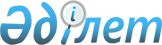 Об организации и обеспечении проведения очередного призыва граждан на срочную воинскую службу в апреле-июне и октябре-декабре 2009 года
					
			Утративший силу
			
			
		
					Постановление акимата Ерейментауского района Акмолинской области от 12 июня 2009 года № А-7-172. Зарегистрировано Управлением юстиции Ерейментауского района Акмолинской области 26 июня 2009 года № 1-9-122. Утратило силу - решением акимата Ерейментауского района Акмолинской области от 19 мая 2010 года № а-5/222

      Сноска. Утратило силу - решением акимата Ерейментауского района Акмолинской области от 19.05.2010 № а-5/222      В соответствии с Законом Республики Казахстан от 23 января 2001 года «О местном государственном управлении и самоуправлении в Республике Казахстан», Законом Республики Казахстан от 8 июля 2005 года «О воинской обязанности и воинской службе», Указом Президента Республики Казахстан от 1 апреля 2009 года № 779 «Об увольнении в запас военнослужащих срочной воинской службы, выслуживших установленный срок воинской службы, и очередном призыве граждан Республики Казахстан на срочную воинскую службу в апреле-июне и октябре-декабре 2009 года», постановлением Правительства Республики Казахстан от 17 апреля 2009 года № 543 «О реализации Указа Президента Pеспублики Казахстан от 1 апреля 2009 года № 779 «Об увольнении в запас военнослужащих срочной воинской службы, выслуживших установленный срок воинской службы, и очередном призыве граждан Республики Казахстан на срочную воинскую службу в апреле-июне и октябре-декабре 2009 года», акимат Ерейментауского района Акмолинской области ПОСТАНОВЛЯЕТ:



      1. Организовать и обеспечить проведение очередного призыва на срочную воинскую службу в апреле-июне и октябре-декабре 2009 года граждан мужского пола в возрасте от восемнадцати до двадцати семи лет, не имеющих права на отсрочку или освобождения от призыва, а также граждан отчисленных из учебных заведений, не достигших двадцати семи лет и не выслуживших установленные сроки воинской службы по призыву через государственное учереждение «Отдел по делам обороны Ерейментауского района Акмолинской области» (по согласованию), по адресу: Акмолинская область, Ерейментауский район, город Ерейментау, улица Акына Аманжола Альжанова, 9.



      2. Образовать районную призывную комиссию в составе согласно приложению 1, утвердить график проведения призыва граждан согласно приложению 2.



      3. Акимам поселков, аулов (сел), аульных (сельских) округов и руководителям организаций обеспечить оповещение военнообязанных и призывников о вызове в государственное учреждение «Отдел по делам обороны Ерейментауского района Акмолинской области» и обеспечить своевременное их прибытие.



      4. Государственному коммунальному казенному предприятию «Ерейментауская районная поликлиника» при управлении здравоохранения Акмолинской области (по согласованию) обеспечить проведение медицинского освидетельствования граждан при призыве их на воинскую службу, а также необходимое количество медицинских работников, медикаментов и инструментария.



      5. Государственному учреждению «Отдел внутренних дел Ерейментауского района Департамента внутренних дел Акмолинской области Министерства внутренних дел Республики Казахстан» (по согласованию), государственному учреждению «Линейное отделение внутренних дел на станции Ерейментау» (по согласованию) организовать взаимодействие с государственным учреждением «Отдел по делам обороны Ерейментауского района Акмолинской области» обеспечить доставку лиц, и уклоняющихся от призыва на воинскую службу, а также охрану общественного порядка при отправке и убытии призывников в воинские части.



      6. Признать утратившим силу постановление акимата Ерейментауского района «Об организации и проведении очередного призыва граждан Республики Казахстан 1981-1990 годов рождения на срочную военную службу в апреле-июне, октябре-декабре 2008 года» от 8 апреля 2008 года № а-5/84, (зарегистрировано в Реестре государственной регистрации нормативных правовых актов № 1-9-102, опубликованного 16 апреля 2008 года в газете «Ереймен» и в газете «Ерейментау»).



      7. Контроль за исполнением настоящего постановления возложить на заместителя акима Ерейментауского района Акмолинской области Кушкунбаева С.К.



      8. Данное постановление распространяется на правоотношения возникшие с апреля 2009 года.



      9. Настоящее постановление вступает в силу со дня государственной регистрации в органах юстиции и вводится в действие со дня официального опубликования.      Аким района                                Н.А.Ережепов      СОГЛАСОВАНО:      Главный врач

      государственного коммунального

      казенного предприятия

      «Ерейментауская районная

      поликлиника» при

      управлении здравоохранения

      Акмолинской области                        М.К.Сулейменова      Начальник

      государственного учреждения

      «Отдел внутренних дел

      Ерейментауского района

      Департамента внутренних дел

      Акмолинской области

      Министерства внутренних дел

      Республики Казахстан»                      М.Ж.Абикеев      Исполняющий обязанности

      начальника государственного

      учреждения «Отдел

      по делам обороны

      Ерейментауского района

      Акмолинской области»                       М.Ж.Рахимбеков      Начальник

      государственного учреждения

      «Линейное М.П. отделение

      внутренних дел на станции

      Ерейментау»                                А.С.Апенов

Приложение 1

к постановлению

акимата Ерейментауского

района от «12» мая

2009 года № а-7/172Состав районной призывной комиссии

Приложение 2

к постановлению

акимата Ерейментауского

района от «12» мая

2009 года № а-7/172График

проведения призыва граждан
					© 2012. РГП на ПХВ «Институт законодательства и правовой информации Республики Казахстан» Министерства юстиции Республики Казахстан
				Рахимбеков

Мурат

Жаксылыкович- исполняющий обязанности начальника государственного учреждения «Отдел по делам обороны Ерейментауского района», председатель призывной комиссии(по согласованию)Рябуха

Виктор

Петрович- начальник государственного учреждения «Отдел физической культуры и спорта Ерейментауского района» заместитель председателя призывной комиссииЧлены комиссии:Члены комиссии:Умаров

Асет

Алиевич- заместитель начальника государственного учреждения «Отдел внутренних дел Ерейментауского района Департамента внутренних дел Акмолинской области Министерства внутренних дел Республики Казахстан» (по согласованию)Филяровская

Валентина

Бартоломеевна- заместитель главного врача государственного коммунального   казенного предприятия «Ерейментауская районная поликлиника» при управлении здравоохранения Акмолинской области, председатель медицинской комиссии (по согласованию)Каримжанова

Гульбану

Амангельдиновна- медицинская сестра государственного коммунального казенного предприятия «Ерейментауская районная поликлиника» при управлении здравоохранения Акмолинской области,  секретарь призывной комиссии (по согласованию)№ п/пНаименование местного военного управленияДни работы комиссии,

время - с. 09.00 до 18.00 ч.Дни работы комиссии,

время - с. 09.00 до 18.00 ч.Дни работы комиссии,

время - с. 09.00 до 18.00 ч.Дни работы комиссии,

время - с. 09.00 до 18.00 ч.Дни работы комиссии,

время - с. 09.00 до 18.00 ч.Дни работы комиссии,

время - с. 09.00 до 18.00 ч.№ п/пНаименование местного военного управленияапрельмайиюньоктябрьноябрьдекабрь1.ГУ «Отдел по делам обороны Ерейментау-

ского

района Акмолинской области»17,

20,

22,

24,

27,

295,

13,

14,

27,

283,

5,

17,

18,

251, 2,

5, 6,

7, 8,

20, 21,

22, 27,

28, 293, 5, 10, 12

17, 19

262, 3, 18, 21,

23, 24